Powiatowy Urząd Pracy w Węgrowie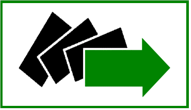 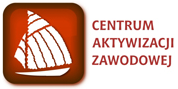 ul. Piłsudskiego 23, 07-100 Węgrów
tel. 25 792-37-57,  25 792-02-70, tel./fax 25 792-25-42     http://wegrow.praca.gov.pl
e-mail: wawe@praca.gov.plZałącznik nr 9 do wniosku o refundację kosztów wyposażenia lub doposażenia stanowiska pracyOŚWIADCZENIE MAJĄTKOWE SPÓŁKI NA DZIEŃ ……………………UWAGA:1. Osoba składająca oświadczenie w imieniu spółki obowiązana jest do zgodnego z prawdą, starannego i zupełnego wypełnienia każdej z rubryk.2. Jeżeli poszczególne rubryki nie znajdują w konkretnym przypadku zastosowania, należy wpisać „nie dotyczy”.3. Osoba składająca oświadczenie w przypadku spółki cywilnej obowiązana jest określić przynależność poszczególnych składników majątkowych, dochodów i zobowiązań do majątku odrębnego i majątku objętego małżeńską wspólnością majątkową.  Ja, niżej podpisany(a)  (My niżej podpisani) ……………………………………................………………………………………………....................				               /imię i nazwisko/zamieszkały(a)……………………..............………………………………………………......................                                                                  /adres zamieszkania/urodzony(a)……………………...........……………..w…………………...………………......................działający jako …....................................w imieniu …..............................................................................                             /pełniona funkcja/                                   / nazwa i forma prawna/……………………………………………………………………………………………………………z siedzibą …................................................................................................................................................                   / siedziba i adres podmiotu/nr KRS …...........................................................Majątek podmiotu (spółki) stanowią:a) dochody (z podaniem źródła, tytułu i kwoty uzyskiwanej z każdego tytułu):Za dochód uważa się sumę miesięcznych przychodów z miesiąca poprzedzającego miesiąc złożenia wniosku, bez względu na tytuł i źródło ich uzyskania, pomniejszony o:miesięczne obciążenie podatkiem dochodowym od osób fizycznych,składki na ubezpieczenie zdrowotne określone w przepisach o powszechnym ubezpieczeniu 
w Narodowym Funduszu Zdrowia oraz ubezpieczenia społeczne określone w odrębnych przepisach,kwotę alimentów świadczonych na rzecz innych osób.Do dochodu, o którym mowa wyżej, nie wlicza się jednorazowego pieniężnego świadczenia socjalnego oraz wartości świadczeń w naturze.………………………………………………………………………………………………………………………………………….……………………………………………………………………………………………………….....................................................………………………………………………………………………………………………………………………………………….………………………………………………………………………………………………………………………………………….…………………………………………………………………………………………………………....................................................................................................................................................………………………………………………………………………..b) nieruchomości:mieszkanie - wielkość (w m²), wartość, tytuł prawny:…………………………………………………………................................................................………………………………..........................................................................................................................................................................................................................dom - wielkość (w m²), wartość, tytuł prawny:……….........................................................................................................................................………...…………………………….……………………………...........…………………………..................................................................................................................gospodarstwo rolne - wielkość (w hektarach przeliczeniowych), wartość, tytuł prawny:……………………………………………………………………………………………………..........................................................................................................................................................................................................................................................................inne nieruchomości - rodzaj, wielkość (w m²), wartość, tytuł prawny:…………………………………………………………………………………….............……………..…...........................................................................................................................................................................................................................................................c) ruchomości:samochody - rodzaj, rocznik, wartość:…………………………………………………………………………….................…………………..…………………….................................................................................................................………………………………………………………………………..maszyny - rodzaj, rocznik, wartość:……………………………………………..............…………………………………………………….…………….....................................................................................................................………………..............................................................................................inne - rodzaj, wartość:…………………….....................……………………………………………………………………...…………………..............................................................................................................…………..….……………………………………………………………….d) zasoby:pieniężne zgromadzone w walucie polskiej i obcej - ilość:………………………………………………………..............................................………………….………………………………..………………………………………………………………………………………………………………………………………….papiery wartościowe - rodzaj, wartość nominalna:………………………………………………………………………………………………………………………………………….………………………………………………………………………………………………………………………………………….przedmioty wartościowe - rodzaj, wartość:…………………………………………………………………………………………………………………………………………..................................................................................................………….……………………………………………………………... e) inne składniki - rodzaj, wartość:………………………………………………………………………………………………………………………………………….…………………………………………………………………………………………………………………………………………Zadłużenie wobec banków, podmiotów gospodarczych, budżetu państwa, ZUS, osób fizycznych oraz zobowiązania z tytułu udzielonych poręczeń, gwarancji spółki jest następujące:Świadomy odpowiedzialności karnej za składanie nieprawdziwych danych lub zatajenie prawdy (art. 233 Kodeksu Karnego) oświadczam, że dane zawarte w niniejszym oświadczeniu są zgodne z prawdą.Klauzula informacyjna w związku z przetwarzaniem danych osobowychAdministratorem danych osobowych jest Powiatowy Urząd Pracy w Węgrowie z siedzibą w Węgrowie (ul. Piłsudskiego 23, 07-100 Węgrów) reprezentowany przez Dyrektora Urzędu. Przetwarzanie danych jest niezbędne do wypełnienia obowiązku prawnego ciążącego na administratorze. Szczegółowe informacje dotyczące przetwarzania danych podane są w klauzuli informacyjnej dostępnej w siedzibie, na stronie www (www.wegrow.praca.gov.pl) i Biuletynie Informacji Publicznej Administratora (www.bip.praca.wegrow.com.pl).Węgrów, dnia ………………………………..	……………………………………………….                  (czytelny podpis składającego oświadczenie)Podmiot wobec, którego istnieje zobowiązanieKwota zobowiązaniaKwota pozostała do spłatyData powstania zobowiązaniaForma prawnego zabezpieczeniaData wygaśnięcia zobowiązania